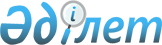 Об утверждении Правил присвоения статуса племенного животного
					
			Утративший силу
			
			
		
					Постановление Правительства Республики Казахстан от 1 июня 2012 года № 724. Утратило силу постановлением Правительства Республики Казахстан от 28 августа 2015 года № 680

      Сноска. Утратило силу постановлением Правительства РК от 28.08.2015 № 680 (вводится в действие по истечении десяти календарных дней после дня его первого официального опубликования).      Примечание РЦПИ.

      В соответствии с Законом РК от 29.09.2014 г. № 239-V ЗРК по вопросам разграничения полномочий между уровнями государственного управления см. приказ Министра сельского хозяйства РК от 14.04.2015 г. № 3-2/331.      В соответствии с подпунктом 2) статьи 11 Закона Республики Казахстан от 9 июля 1998 года «О племенном животноводстве» Правительство Республики Казахстан ПОСТАНОВЛЯЕТ:



      1. Утвердить прилагаемые Правила присвоения статуса племенного животного.



      2. Настоящее постановление вводится в действие по истечении десяти календарных дней после первого официального опубликования.      Премьер-Министр

      Республики Казахстан                       К. Масимов

Утверждены          

постановлением Правительства

Республики Казахстан    

от 1 июня 2012 года № 724  

Правила

присвоения статуса племенного животного 

1. Общие положения

      1. Настоящие Правила присвоения статуса племенного животного (далее – Правила) разработаны в соответствии с подпунктом 2) статьи 11 Закона Республики Казахстан от 9 июля 1998 года «О племенном животноводстве» и определяют порядок присвоения статуса племенного животного.



      2. Присвоение статуса племенного животного осуществляется республиканскими палатами по породам крупного рогатого скота путем их регистрации в палате.



      3. Статус племенного животного присваивается один раз в течение жизни животного при рождении отдельно на каждую голову крупного рогатого скота.



      4. В настоящих Правилах используются следующие понятия:



      1) племенное животное – чистопородное, высококлассное, высокопродуктивное животное, отвечающее типу, направлению и уровню продуктивности породы, имеющее карточку племенного животного или племенное свидетельство;



      2) карточка племенного животного – форма учета племенного животного, подтверждающая происхождение, продуктивные и иные его качества, оформляемая в порядке, утвержденном Правительством Республики Казахстан;



      3) племенное свидетельство – документ, подтверждающий родословную, продуктивные и иные качества племенной продукции (материала), выдаваемый племенным заводом, племенным хозяйством, племенным центром, дистрибьютерным центром по реализации семени племенных животных, племенным репродуктором и республиканской палатой по породам крупного рогатого скота, осуществляющими деятельность в области племенного животноводства, в порядке, утвержденном Правительством Республики Казахстан;



      4) информационная база селекционной и племенной работы – автоматизированная система сбора, накопления и обработки данных о племенных животных в субъектах племенного животноводства и о животных, вовлеченных в селекционный процесс, используемая для совершенствования стада и повышения генетического потенциала животных, сопровождаемая оператором, определенным уполномоченным органом;



      5) уполномоченный орган в области племенного животноводства (далее – уполномоченный орган) – государственный орган, осуществляющий руководство и реализацию государственной политики в области племенного животноводства;



      6) республиканская палата по породам крупного рогатого скота (далее – палата) – некоммерческая, самофинансируемая организация, создаваемая и действующая для реализации и защиты интересов физических и юридических лиц, осуществляющих разведение племенного крупного рогатого скота. 

2. Порядок присвоения статуса

племенного животного

      5. Статус племенного животного присваивается в случае, если крупный рогатый скот соответствует следующим требованиям:



      1) наличие карточки племенного животного с результатами ежегодной оценки племенной ценности или наличие племенного свидетельства реализуемого племенного молодняка;



      2) наличие регистрации в единой информационной базе селекционной и племенной работы;



      3) наличие идентификационного номера и регистрации в единой базе данных по идентификации сельскохозяйственных животных;



      4) соблюдение ветеринарно-зоотехнических норм при содержании крупного рогатого скота в соответствии с ветеринарными и зоотехническими нормативами.



      6. Импортированному крупному рогатому скоту присваивается статус племенного животного при наличии племенного свидетельства или эквивалентного ему документа, выданного компетентными органами страны экспортера и признанного уполномоченным органом в области племенного животноводства Республики Казахстан.



      7. Физическое или юридическое лицо (далее – заявитель) в целях получения статуса племенного животного для крупного рогатого скота обращается в палату с заявлением по форме согласно приложению к настоящим Правилам.



      8. Палата после получения заявления в течение десяти календарных дней осуществляет присвоение статуса племенного животного путем регистрации в журнале и информационной базе селекционной и племенной работы и уведомляет заявителя в письменном виде с указанием регистрационного номера крупного рогатого скота в палате.



      9. В случае несоответствия крупного рогатого скота требованиям пункта 4 настоящих Правил, заявителю в течение десяти календарных дней направляется мотивированный отказ в присвоении статуса племенного животного.



      10. Признание животного племенным осуществляется со дня регистрации животного в палате.

Приложение

к Правилам присвоения

статуса племенного животногоФорма_____________________________________________________________________

(Республиканская палата по породам крупного рогатого скота)

от________________________________________________________________

       (полное наименование физического или юридического лица) ЗАЯВЛЕНИЕ      Прошу присвоить статус племенного животного крупного рогатого

скота (молочного, мясного, молочно-мясного направления

продуктивности) породы

________________________________________________________       Сведения о животных:      1) о родителях не менее 3-х поколений _______________________

      2) о регистрации в единой информационной базе селекционной и

племенной работы ___________________________

      3) о наличии идентификационного номера и регистрации в единой

базе данных по идентификации сельскохозяйственных животных ________

      4) об условии содержания в соответствии с зоотехническими

нормами и своевременного проведения ветеринарных

мероприятий_____________________________________                          Адрес:

                          _______________________________

                               (город, район, область)

                          _______________________________

                             (улица, дом №___, телефон)

                          Дата ________________

                               ________________

                                  (подпись)
					© 2012. РГП на ПХВ «Институт законодательства и правовой информации Республики Казахстан» Министерства юстиции Республики Казахстан
				